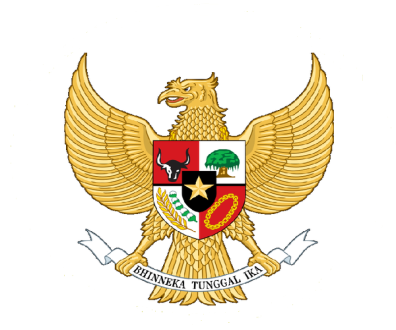 BUPATI SORONGPROVINSI PAPUA BARAT
PERATURAN BUPATI SORONG 
NOMOR  25  TAHUN 2017
TENTANGPERUBAHAN ATAS PERATURAN BUPATI SORONG NOMOR 3 TAHUN 2017 TENTANG TATA CARA PEMBAGIAN DAN PENETAPAN RINCIAN DANA KAMPUNG PADA SETIAP KAMPUNG DI KABUPATEN SORONGTAHUN ANGGARAN 2017DENGAN RAHMAT TUHAN YANG MAHA ESA,BUPATI SORONG,Menimbang	:	a.	bahwa sehubungan dengan adanya perubahan mekanisme penyaluran dan pelaporan Realisasi penyerapan serta capaian output kegiatan Dana Desa Tahun Anggaran 2017 tahap kedua sesuai dengan amanat Peraturan Menteri Keuangan Nomor 112/PMK 07/2017 tentang Rerubahan Atas Peraturan Menteri Keuangan Nomor 50/PMK 07/2017 tentang Pengelolaan Transfer ke Daerah dan Dana Desa maka perlu mengubah Bab III Pasal 8 dan Bab V Pasal 11 Peraturan Bupati Sorong Nomor 3 tahun 2017 tentang Tata Cara Pembagian dan Penetapan Rincian Dana Kampung Pada Setiap Kampung di Kabupaten Sorong Tahun Anggaran 2017;		b.	bahwa berdasarkan pertimbangan sebagaimana dimaksud dalam huruf a, perlu menetapkan Peraturan Bupati Sorong tentang Tata Cara Pembagian dan Penetapan Rincian Dana Kampung Pada Setiap Kampung di Kabupaten Sorong Tahun Anggaran 2017;Mengingat	:	1.	Undang-Undang Nomor 12 Tahun 1969 tentang Pembentukan Propinsi Otonom Irian Barat dan Kabupaten-Kabupaten Otonom di Propinsi Irian Barat (Lembaran Negara Republik Indonesia Tahun 1969 Nomor 47, Tambahan Lembaran Negara Republik Indonesia Nomor 2907);		2.	Undang-Undang Nomor 21 Tahun 2001 tentang Otonomi khusus bagi Propinsi Papua (Lembaran Negara Republik Indonesia Tahun 2001 Nomor 135, Tambahan Lembaran Negara Republik Indonesia Tahun 2001 Nomor 4151) sebagaimana telah diubah dengan Undang-Undang Nomor 35 Tahun 2008 tentang Penetapan Peraturan Pemerintah Nomor 1 Tahun 2008 tentang Perubahan Atas Undang-Undang Nomor 21 Tahun 2001 tentang Otonomi Khusus bagi Propinsi Papua (Lembaran Negara Republik Indonesia Tahun 2008 Nomor 112, Tambahan Lembaran Negara Republik Indonesia  Tahun 2001  Nomor 4884);		3.	Undang-Undang Nomor 17 Tahun 2003 tentang Keuangan Negara (Lembaran Negara Republik Indonesia Tahun 2003 Nomor 47, Tambahan Lembaran Negara Republik Indonesia Nomor 4286);		4.	Undang-Undang Nomor 12 Tahun 2011 tentang Pembentukan Peraturan Perundang-Undangan (Lembaran Negara Republik Indonesia Tahun 2011 Nomor 812, Tambahan Lembaran Negara Republik Indonesia  Nomor 5234);		5.	Undang-Undang Nomor 6 Tahun 2014 tentang Desa (Lembaran Negara Republik Indonesia Tahun 2014 Nomor 7 Tambahan Lembaran Negara Republik Indonesia Nomor 5495);		6.	Peraturan Pemerintah Nomor 43 Tahun 2014 tentang Peraturan Pelaksanaan Undang-Undang Nomor 6 Tahun 2014 tentang Desa (Lembaran Negara Republik Indonesia Tahun 2014 Nomor 123, Tambahan Lembaran Negara Republik Indonesia Nomor 5539),  sebagaimana telah diubah dengan Peraturan Pemerintah Nomor 47 Tahun 2015 (Lembaran Negara Republik Indonesia Tahun 2015 Nomor 157, Tambahan Lembaran Negara Republik Indonesia Nomor 5717);		7.	Peraturan Pemerintah Nomor 60 Tahun 2014 tentang Dana Desa Yang Bersumber dari Anggaran Pendapatan dan Belanja Negara (Lembaran Negara Republik Indonesia Tahun 2014 Nomor 168, Tambahan Lembaran Negara Republik Indonesia Nomor 5558), sebagaimana telah diubah terakhir dengan Peraturan Pemerintah Nomor 8 Tahun 2016 tentang Perubahan Kedua Atas Peraturan Pemerintah Nomor 60 Tahun 2014 tentang Dana Desa Yang Bersumber Dari Anggaran Pendapatan dan Negara (Lembaran Negara Republik Indonesia Tahun 2016 Nomor 57, Tambahan Lembaran Negara Republik Indonesia Nomor 5864);		8.	Peraturan Presiden Nomor 97 Tahun 2016 tentang Rincian Anggaran Pendapatan dan Belanja Negara Tahun Anggaran 2017 (Berita Negara Republik Indonesia Tahun 97 Nomor 253); 	9.	Peraturan Menteri Dalam Negeri Nomor 113 Tahun 2014 tentang Pengelolaan Keuangan Desa (Berita Negara Republik Indonesia Tahun 2014 Nomor 2093);	10.	Peraturan Menteri Keuangan Nomor 112/PMK 07/2017 tentang Perubahan Atas Peraturan Menteri Keuangan Nomor 50/PMK 07/2017 tentang Pengelolaan Transfer ke Daerah dan Dana Desa (Berita Negara Republik Indonesia Tahun 2017 Nomor 1081);	11.	Peraturan Daerah Kabupaten Sorong Nomor 8 Tahun 2016 tentang Anggaran Pendapatan dan Belanja Daerah Kabupaten Sorong Tahun Anggaran 2017 (Lembaran Daerah Kabupaten Sorong Tahun 2016 Nomor 8);	12.	Peraturan Bupati Sorong Nomor 30 Tahun 2016 tentang Penjabaran Anggaran Pendapatan dan Belanja Daerah Kabupaten Sorong Tahun Anggaran 2017 (Berita Daerah Kabupaten Sorong Tahun 2016 Nomor 30);MEMUTUSKAN :Menetapkan	:	PERATURAN BUPATI TENTANG PERUBAHAN ATAS PERATURAN BUPATI SORONG NOMOR 3 TAHUN 2017 TENTANG TATA CARA PEMBAGIAN DAN PENETAPAN RINCIAN DANA KAMPUNG SETIAP KAMPUNG DI KABUPATEN SORONG TAHUN ANGGARAN 2017Pasal IBeberapa ketentuan dalam Peraturan Bupati Sorong Nomor 3 Tahun 2017 tentang Tata Cara Pembagian dan Penetapan Rincian Dana Kampung Pada Setiap Kampung di Kabupaten Sorong Tahun Anggaran 2017 (Berita Daerah Kabupaten Sorong Tahun 2017 Nomor 3) diubah sebagai berikut :Ketentuan Pasal 8 diubah, sehingga Pasal 8 berbunyi sebagai berikut :Penyaluran Dana Kampung dilakukan dengan cara pemindahbukuan dari RKUN ke RKUD untuk selanjunya dilakukan pemindahkuan dari RKUD ke RKD.Penyaluran Dana Kampung sebagaimana dimaksud pada ayat (1) dilakukan secara bertahap dengan ketentuan sebagai berikut :Tahap I berupa :Peraturan Daerah mengenai APBD Tahun Anggaran berjalan;Peraturan Bupati mengenai tata cara pembagian dan penetapan rincian Dana Kampung setiap Kampung;Laporan realisasi dana kampung tahun anggaran sebelumnya; danLaporan konsolidasi realisasi penyerapan dan capaian output dana kampung tahun anggaran sebelumnya.Tahap II berupa :Laporan realisasi penyaluran Dana Kampung Tahap I; danLaporan konsolidasi realisasi penyerapan dan capaian output Dana Kampung tahap I.Ketentuan Pasal 11 diubah, sehingga Pasal 11 berbunyi sebagai berikut :Kepala Kampung menyampaiakn laporan realisasi penyerapan dan capaian output Dana Kampung setiap tahap penyaluran kepada Bupati.Laporan realisasi penyerapan dan capaian output Dana Kampung sebagaimana dimaksud pada ayat (1) terdiri atas :Laporan realisasi penyerapan dan capaian output Dana Kampung Tahun anggaran sebelumnya; danLaporan realisasi penyerapan Dana Kampug dan capaian output tahap I.Laporan realisasi penyerapan Dana Kampung dan capaian output Dana Kampung tahun anggaran sebelumnya sebagaimana dimaksud pada ayat (2) huruf a disampaikan paling lambat taggal 7 Januari tahun anggaran berjalan.Laporan realisasi penyerapan Dana Kampung dan capaian output tahap I sebagaimana dimaksud pada ayat (2) huruf b disampaikan paling lambat tanggal 7 Juli Tahun anggaran berjalan.Dalam hal terdapat pemutahiran capaian output setelah batas waktu pemyampaian laporan sebagaimana dimaksud pada ayat (3) dan ayat (4), Kepala Kampung dapat menyampaiakn pemutahiran capaian output kepada Bupati untuk selanjutnya dilakukan pemutahiran data pada aplikasi.Pasal IIPeraturan Bupati ini mulai berlaku pada tanggal diundangkan.Agar setiap orang mengetahuinya memerintahkan pengundangan Peraturan Bupati ini dengan penempatannya dalam Berita Daerah Kabupaten Sorong.Ditetapkan di Aimaspada tanggal 7 Desember 2017BUPATI SORONG,ttdJOHNY KAMURUDiundangkan di Aimaspada tanggal 7 Desember  2017Plt. SEKRETARIS DAERAH KABUPATEN SORONG,ttdMOHAMMAD SAID NOERBERITA DAERAH KABUPATEN SORONG TAHUN 2017 NOMOR 25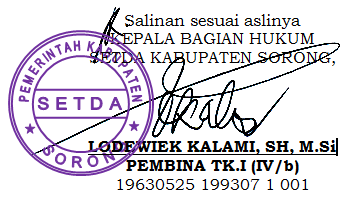 